Zmiany wprowadzone w wersji „4.20.P”Rozbudowano opcję Opłaty dodano możliwość wyszukiwania opłat po nazwie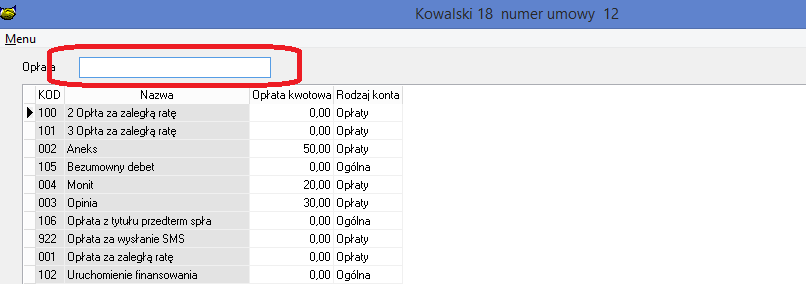 Zmieniono wygląd  ekranu oprocentowanieUsunięto linki (podświetlenie na niebiesko)Zmieniono proporcje okna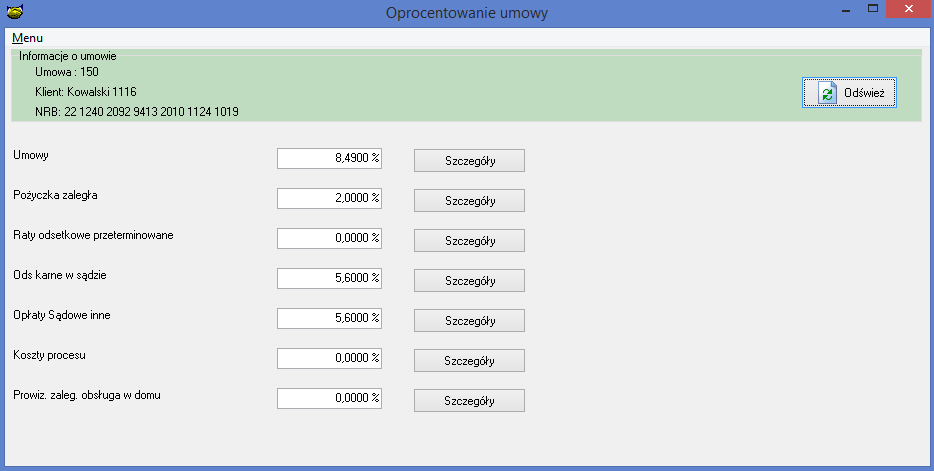 Dodano informację jakiego konta dotyczy szczegółu oprocentowaniaDodano klawisz zamknij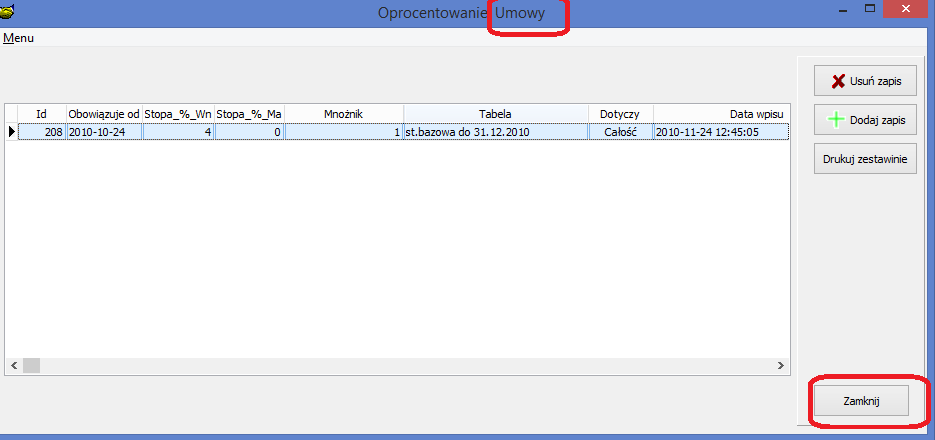 Do danych  osoby uprawnionej dodano informację czy dana osoba jest beneficjatem rzeczywistym (Tak/Nie)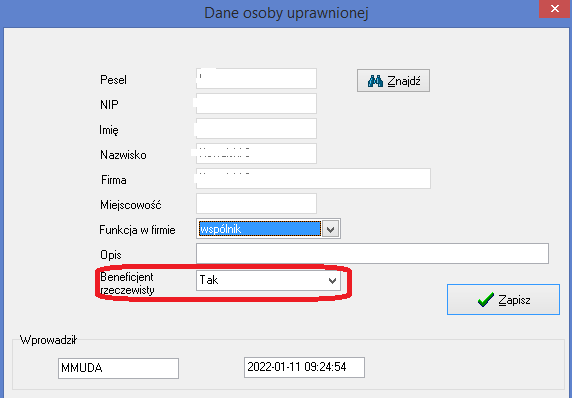 Do danych firmy dodano możliwość określenia „Poziomu ryzyka AML” (Anti-Money Laundering) tj. ryzyko prania brudnych pieniędzy.Dostępne poziomy:Poziom normalnyPoziom podwyższonyPEP (poz. podwyższony)Poziom nieakceptowalny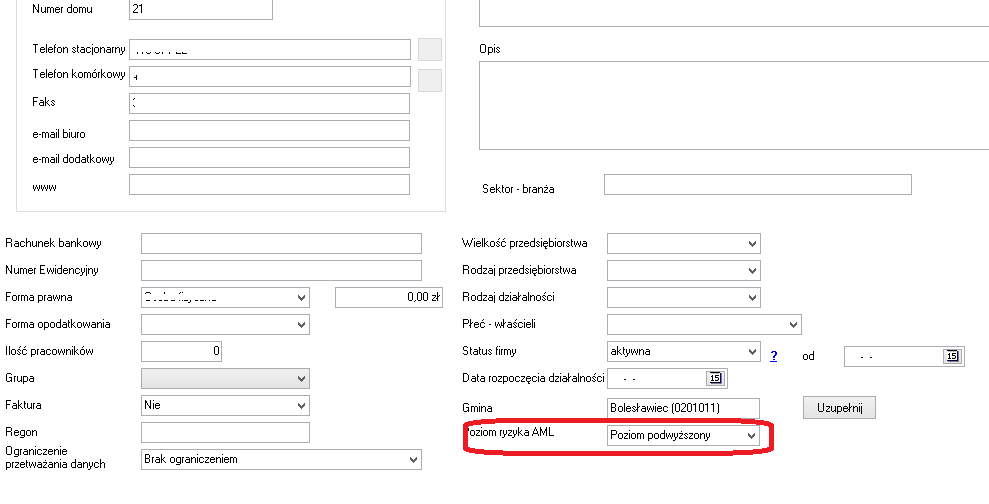 Zmiana na karcie klienta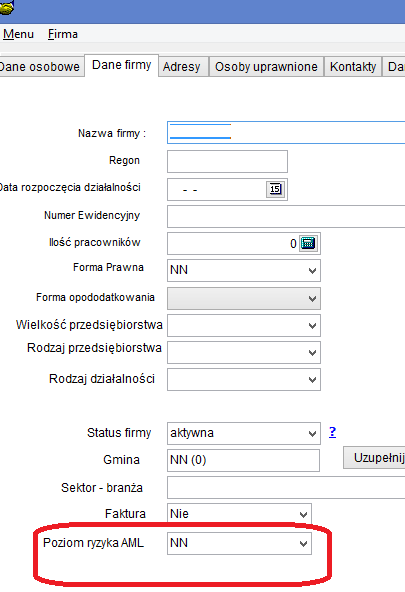 Dodano możliwość zrzucenia do raportu danych klientów i i poziomu ryzyka według klasyfikacji AML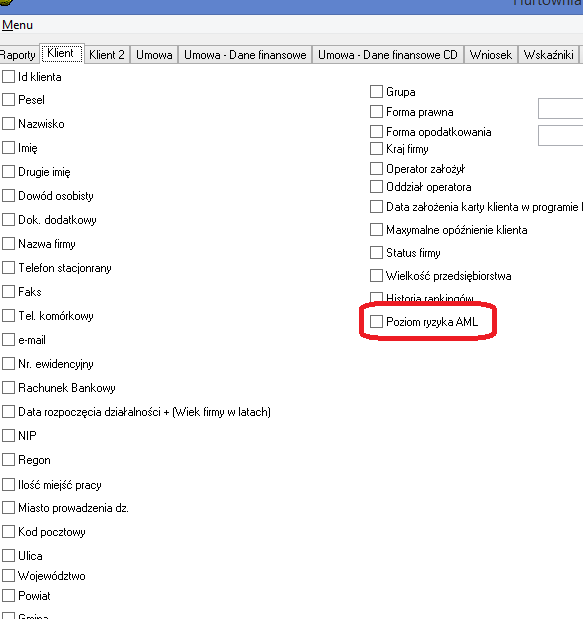 Rozbudowano hurtownie o możliwość zrzucenia informacji o Osobach uprawnionych w tym informacji o beneficjętach rzeczywistych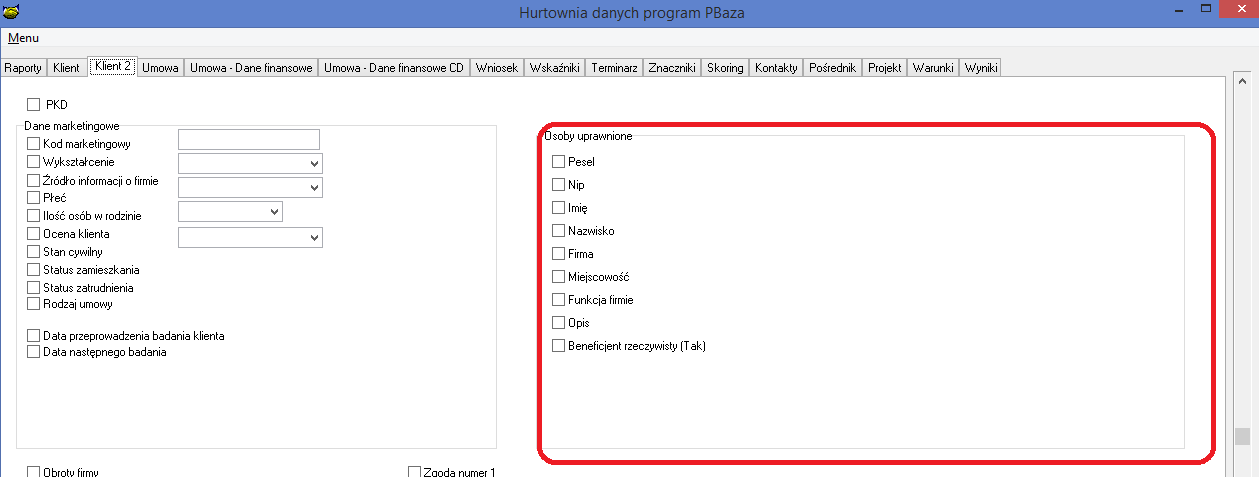 1.Wykonać kopię bazy danych 2.Wgrać nowe plik pbaza.exe3.Po zalogowaniu uruchomić opcję Baza->Instalacja wersji   (instalacja może trwać b. długo)